                                                 Swainswick C Of E Primary School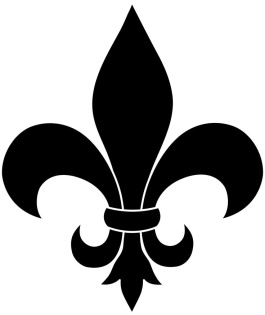 Innox Lane Upper Swainswick Bath Ba1 8dbTel 01225 859279  Www.Swainswickschool.Co.UkMonday 10th July 2017Dear Parents/CarersWe are delighted to announce the school’s results for 2017. The children have worked very hard indeed and have performed exceptionally well. Throughout the year, they have demonstrated a wonderful growth mindset attitude to learning and have grasped every challenge with both hands. It is wonderful to walk around the school and see the enthusiasm and curiosity the children have for their learning. I would like to take this opportunity to thank the teaching staff for their drive and commitment to providing engaging, high quality teaching. The children’s happiness is our number one concern.Thank you for your continued support.  Yours faithfullyGrant SwarbrookeHeadteacherEarly Years Good level of DevelopmentEarly Years Good level of DevelopmentNationalSchool70.6%83%Year 1 Phonics ScreeningYear 1 Phonics ScreeningNationalSchool69%83%Year 2 – SAT outcomes  2017Year 2 – SAT outcomes  2017Year 2 – SAT outcomes  2017Year 2 – SAT outcomes  2017Year 2 – SAT outcomes  2017Year 2 – SAT outcomes  2017ReadingReadingWritingWritingMathematicsMathematicsNationalSchoolNationalSchoolNationalSchool75.8%82%68.4%74%75.3%74%Year 6 – SAT Outcomes 2017Year 6 – SAT Outcomes 2017Year 6 – SAT Outcomes 2017Year 6 – SAT Outcomes 2017Year 6 – SAT Outcomes 2017Year 6 – SAT Outcomes 2017Year 6 – SAT Outcomes 2017Year 6 – SAT Outcomes 2017ReadingMet or ExceededReadingMet or ExceededWritingMet or ExceededWritingMet or ExceededSPAGMet or ExceededSPAGMet or ExceededMathematicsMet or ExceededMathematicsMet or ExceededNationalSchoolNationalSchoolNationalSchoolNationalSchool71%100%76%85%77%100%75%72%